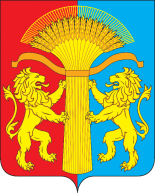 КРАСНОЯРСКИЙ КРАЙ КАНСКИЙ РАЙОНСОТНИКОВСКИЙ СЕЛЬСКИЙ СОВЕТ ДЕПУТАТОВ                                                              РЕШЕНИЕ12.12.2018                                       с.Сотниково                                  № 42-128О введении налога на имущество физических лиц от кадастровой стоимости объектовнедвижимости на территории Сотниковского сельсоветаВ соответствии с главой 32 Налогового Кодекса РФ Федеральным законом от 06.10.2003 года № 131-ФЗ «Об общих принципах организации местного самоуправления в Российской Федерации», Законом Красноярского края № 6-2108 от 01.11.2018г. «Об установлении единой даты начала применения на территории Красноярского края порядка определения налоговой базы по налогу на имущество физических лиц исходя из кадастровой стоимости объектов налогообложения», руководствуясь Уставом Сотниковского Сотниковского сельсовета, Сотниковский сельский Совет депутатов Канского района Красноярского края РЕШИЛ:Установить налог на имущество физических лиц на территории  Сотниковского сельсовета от кадастровой стоимости объектов недвижимости с 01.01.2019 года.Налоговая ставка устанавливается в следующих размерах от кадастровой стоимости: Продолжение таблицы Признать утратившим силу с 1 января 2019 года Решение от 18.11.2014 № 54-162 «О налоге на имущество физических лиц на территории Сотниковского сельсовета» (в редакции Решение Сотниковского сельского совета депутатов  от 19.04.2017 № 18-52.) Настоящее Решение вступает в законную силу по истечению одного месяца со дня его официального опубликования, но не ранее 1 января 2019 года. Контроль  за исполнением настоящего решения возложить на Главу Администрации Сотниковского сельсовета.Настоящее решение подлежит размещению на официальном Сотниковского сельсовета http://сотниково.рф/ Председатель                                                Глава АдминистрацииСотниковского сельского                          Сотниковского сельсовета Совета депутатов                                                                   О.Н.Асташкевич                                          М.Н.Рыбальченко №п/пОбъект налогообложенияНалоговая ставка(в процентах, %)1.Объекты налогообложения, кадастровая стоимость которого не превышает 300 миллионов рублей, (включительно): 21.1Жилых домов, частей жилых домов , квартир, частей квартир, комнат; 0,11.2Объектов незавершенного строительства в случае, если проектируемым назначением таких объектов является жилой дом; 0,11.3Единых недвижимых комплексов ,в состав которых входит хотя бы один жилой дом; 0,11.4Гаражей и  машино-мест;0,11.5Хозяйственных строений или сооружений, площадь каждого из которых не превышает 50 квадратных метров и которые расположены на земельных участках, предоставленных для введения личного подсобного, дачного хозяйства, огородничества, садоводства или индивидуального жилищного строительства; 0,12.Объект налогообложения, кадастровая стоимость которого превышает 300 миллионов рублей; 23.Прочие объекты налогообложения. 0,5